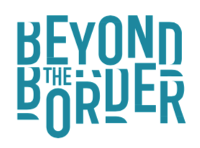 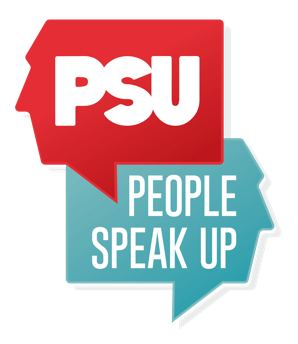 Llwybrau Chwedleua Gwrth-hiliaeth
Rôl: Rheolwr Prosiect (swydd lawrydd)Dechrau: Chwefror 2023 (72 diwrnod @ £200 y dydd hyd ddiwedd Mawrth 2024)12 diwrnod ar gyfer Chwef 23 hyd Fawrth 23 ar gyfer y cyfnod cychwynnol, 60 diwrnod ar gyfer blwyddyn 2Contract Cychwynnol hyd: Mawrth 2024Mae’r prosiect Llwybrau Chwedleua Gwrth-hiliaeth yn gynllun cydweithredol rhwng Beyond the Border, Gŵyl Chwedleua Ryngwladol Cymru a People Speak Up.  Mae’r prosiect yn cysylltu gyda phrosiect Hwb Chwedleua Myseliwm, gan ymwreiddio chwedleuwyr a chynhyrchwyr ar draws Cymru, ac mae hefyd yn cynnwys datblygu sefydliadol a chynllunio gweithredu ar draws y ddau sefydliad.  Rydym yn chwilio am Reolwr Prosiect gyda phrofiad personol o hiliaeth i lywio’r prosiect, rheoli’r rolau creadigol sy’n cael eu recriwtio a sicrhau bod y prosiect yn cyflawni ei amcanion, mewn partneriaeth â thimau yn y ddau sefydliad. Diben y SwyddRheoli’r prosiect i gyflawni ei amcanion, i ddatblygu rhaglenni diwylliannol wedi eu creu ar y cyd, sy’n dathlu’r storïau cyfoethog ac amrywiol o’n treftadaeth gyffredin.  Sicrhau bod y ddau sefydliad yn annog hyfforddiant gwrth-hiliaeth ar ffurf celfyddyd a chynlluniau gweithredu gwrth-hiliaeth sefydliadol, gan weithio’n weithredol a chadarn ar .Rhoi cefnogaeth i Gyfarwyddion a’r Cynhyrchydd a recriwtir ar gyfer y prosiect, ac ymgysylltu â chynghorwyr, paneli a mentoriaid sy’n cael eu recriwtio i gefnogi’r prosiectRheoli cyllideb y prosiect a chasglu data, gan gyflawni gofynion gweinyddol y rôl.Prif Ddyletswyddau a ChyfrifoldebauGweithio ar y cyd â Beyond the Border a People Speak Up i reoli’r prosiect fel y nodir yng nghynllun a chyllideb y prosiectDatblygu cyfleoedd fydd yn cynyddu’r ddarpariaeth wrth-hiliaeth, yng nghyswllt arfer chwedleua ar draws CymruCefnogi deiliaid y swyddiCyfrifoldebau GweithredolGweithio ar y cyd â Beyond the Border a People Speak Up i reoli’r prosiect fel y nodir yng nghynllun a chyllideb y prosiect Cefnogi recriwtio 2 Gyfarwydd a Chynhyrchydd erbyn diwedd Mawrth 2023Datblygu cronfa ddata gynyddol o lunwyr penderfyniadau, pobl greadigol, ymgynghorwyr a mentoriaid Du, Asiaidd a lleiafrif ethnig i gefnogi cyflawni’r cynllun, wedi ei integreiddio i raglenni’r ddau sefydliadCychwyn hyfforddiant gwrth-hiliaeth i staff, bwrdd a thimau gwirfoddol y ddau sefydliad, gan adolygu a diweddaru systemau cofnodi ar gyfer profiadau o hiliaeth a gwahaniaethuCreu cynlluniau gwrth-hiliaeth atebol mewn partneriaeth â thimau yn y ddau sefydliadRhoi hyfforddiant gwrth-hiliaeth penodol i ffurf gelfyddydol i artistiaid a chynhyrchwyr, gan ymdrin â meddiannu diwylliant ac aralleiddio, stereoteipiau, a gwahaniaethu mewn chwedleua, gan roi cefnogaeth ac atebolrwydd er mwyn galluogi arfer gorauCefnogi digwyddiadau lleol a thrwy Gymru sy’n dathlu treftadaeth ddiwylliannol amrywiol Cymru, gan gynnwys prosiectau creadigol diaspora Mwyafrif Byd-eang rhyngwladol, wedi eu creu ar y cyd gyda Chyfarwyddion/Cynhyrchwyr.Dynodi ffrydiau cyllido ar gyfer parhau/ehangu’r gwaithRhoi cefnogaeth weinyddol a chyfathrebu o ddydd i ddydd i’r prosiectRheoli’r gyllideb sy’n gysylltiedig â’r prosiectCyflawni’r holl ofynion gweinyddol, monitro data a gwerthuso ar gyfer y swyddMANYLEB PERSONHANFODOLProfiad o reoli prosiectau celfyddydolProfiad o gefnogi datblygiad sefydliadolProfiad o gefnogi ymarferwyr creadigolProfiad o reoli cyllidebSgiliau gweinyddu, TG a chyfathrebu cryf Profiad o weithio gyda chyfranogwyr o bob oed a gallu yn y celfyddydauY gallu i greu perthynas waith gadarnhaol gydag amrywiaeth eang o unigolion, sefydliadau a rhanddeiliaidTrefnus iawn gyda dull hyblyg a rhagweithiol o weithio a’r gallu i weithio at ddyddiadau cau gan flaenoriaethu llwyth amrywiol o waithParodrwydd a gallu i weithio yn annibynnol ac fel rhan o dîmYn gallu defnyddio ei gymhelliant ei hun yn ogystal â gweithio o fewn y canllawiau a ddarperirDefnydd o gyfrifiadur, argraffydd a ffônDealltwriaeth o gyfle cyfartal, amrywiaeth a mynediad ac ymrwymiad iddyntSGILIAU DYMUNOL/Diddordeb mewn gair ar lafar a chwedleuaGwybodaeth dda a phrofiad o ddefnyddio llwyfannau cyfryngau cymdeithasol a strategaethau ymgysylltu ar-leinSgiliau ymchwilio daY gallu i werthuso gweithgareddProfiad personol o hiliaethMae’r swydd yn cael ei neilltuo ar gyfer ymgeiswyr Du, Asiaidd a lleiafrifoedd ethnig.  Mae hyn yn seiliedig ar ymrwymiad i arfer gwrth-hiliaeth ac yn adlewyrchu’r tan gynrychiolaeth yn ein sector yr ydym am ymdrin ag o.Er mwyn ymgeisio, anfonwch eich CV a llythyr 1 dudalen A4 yn esbonio sut yr ydych yn bodloni’r fanyleb person a beth fyddwch chi’n ei ddwyn i’r swydd.  Gallwch ymgeisio hefyd trwy fideo, gan eich ffilmio eich hun yn ateb y cwestiynau hyn. Anfonwch eich cais at recruitment@beyondtheborder.com erbyn Dydd Sul 12 Chwefror am 5pm. Byddwn yn cynnal gweminar ar-lein i rannu gwybodaeth am y prosiect a’r swyddi sydd ar gael ar y dyddiadau hyn:Dydd Mawrth 7 Chwefror, 7 – 8pmDydd Iau 9 Chwefror, 7 – 8pm ar Zoom.Mae’r Llwybrau Chwedleua Gwrth-hiliaeth yn bosibl gyda chyllid o Gronfa Diwylliant, Treftadaeth a Chwaraeon Cymru Gwrth-hiliaeth Llywodraeth Cymru.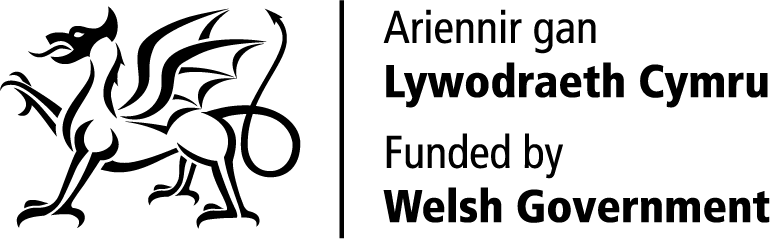 